Когда нужно обращаться к психологу?* Потеря контроля. Даже при самых гармоничных отношениях между родителями и детьми бывают моменты, когда ребенок не слушается, и это нормально, потому что свидетельствует о становлении личности маленького человека. Но если вы чувствуете, что теряете контроль над ребенком и вам все труднее ладить с ним, то лучше посоветоваться со специалистом, который сможет объективно оценить ситуацию и подсказать способы выхода из нее. * Страхи. Помощь психолога необходима, если у ребенка постоянный страх темноты, страх оставаться одному в комнате, страх перед дождем, грозой, сильным ветром. Некоторые дети боятся насекомых, животных, незнакомых людей. Чувство страха угнетает ребенка, подавляет его активность, инициативу и нередко ведет к беспомощности перед ситуацией. Хотя в определенном возрасте страхи – явление естественное, говорящее о развитии воображения ребенка. Но даже в этом случае психолог поможет безболезненно преодолеть этот дискомфортный для матери и ребенка момент. * Застенчивость. Самовосприятие слишком застенчивых детей достаточно негативно: они избегают контактов со сверстниками, чрезмерно чувствительны к критике, не проявляют инициативы, не утверждают и не защищают себя. Эти черты характера формируются в детстве, но застенчивость можно преодолеть. * Агрессивность. Наверное, все родители в той или иной степени сталкивались с этой проблемой. Малыш сердится на вас, может обидеть другого ребенка, причинить боль собаке или кошке, демонстративно сломать игрушку, объявив, что она ему не нравится. Причин такого поведения огромное множество. Важно, чтобы оно не закрепилось и не вошло в черту характера ребенка, не ушло глубоко внутрь, не помешало в установлении нормальных отношений с окружающим миром. Помочь в этом случае может только психолог. * Чрезмерная активность. Она становится причиной злости, нарушения планов, неудач и других неприятностей не только для ребенка, но и для родителей. Помощь психолога здесь просто необходима. Он посоветует, как направить активность ребенка в нужное русло. * Особые ситуации. Психика ребенка очень хрупка и уязвима. В жизни порой бывают такие ситуации, с которыми трудно справиться даже взрослым. К ним относятся смерть одного из членов семьи, развод родителей; появление нового члена семьи и т.д.. В этих случаях стоит обратиться к психологу.* Плохая успеваемость в школе. Родителей должно беспокоить, если вдруг резко ухудшились оценки, несмотря на старания ребенка, или он отказывается идти в школу без видимых на то причин. Комиссия по делам несовершеннолетних и защите их прав Кондинского района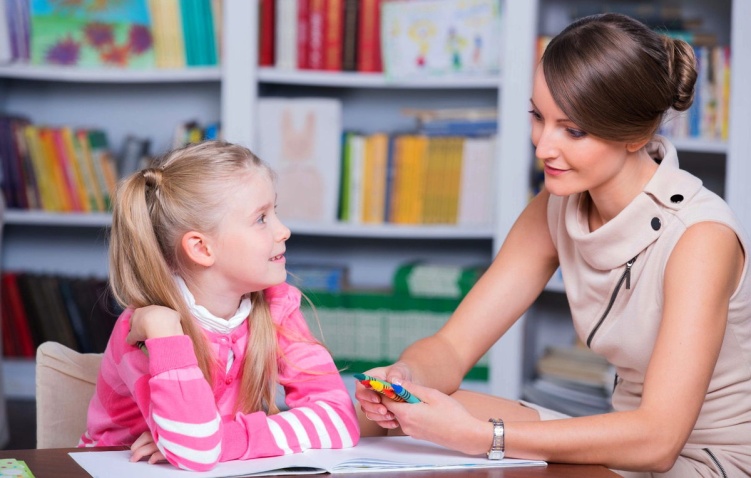 Практикующие психологиКондинского района«Неверно думать, что психолога нужно посещать только в случаях проблемных ситуаций. Если у вас в семье царит любовь и согласие и нет проблем, желательно просто прийти, чтобы выявить потенциальные возможности вашего ребенка: к чему он более способен, как лучше развить в нем гармоничную личность. Пройдя серию тестов у психолога, вы получите нужную и полезную информацию..»ТЕЛЕФОНЫ ДОВЕРИЯ:35-151 – ОМВД по Кондинскому району, круглосуточно;8-800-2000-122 – общероссийский детский телефон доверия.ФИО психологаАдрес, по которому можно обратитьсяРежим работыКонтактный телефонШапирова Светлана БорисовнаЛуговой, ул.Пушкина 8,каб. 210Пн-пт: с 8:30 до 12:00, с 13:30 до 15:4589044685832Богданова Ольга АлександровнаМеждуреченский,ул. Центральная 54, каб.211Пн-пт:с 8:00 до 12:00, с 13:30 до 16:00Сб:с 8:00 до 12:008(34677) 33172Менькова Лариса ВасильевнаМеждуреченский, ул. Центральная 19АПн-пт: с 8:30 до 12:30, с 13:30 до 16:3089044568048Дементьева Татьяна БорисовнаМеждуреченский, ул. Кондинская 3, каб.26Пн-пт: с 8:00 до 12:00, с 13:30 до 15:308(34677) 33205Семенова  Надежда ЮрьевнаМеждуреченский,ул. Сибирская 53Пн-пт: с 8:30 до 12:30, с 13:30 до 16:308 (34677) 32163 доб.(111)Энзель Татьяна ГеннадьевнаЛеуши,ул. Волгоградская 51Пн-пт: с 8:00 до 12:00, с 13:30 до 17:0089519635997Марьинских –ДееваНаталья ВладимировнаШугур,ул. Школьная 8Пн-пт: с 11:00 до 15:3089505083707ЛевинаТатьяна АлександровнаЛеуши, ул. Волгоградская 51 Пн-пт: с 8:00 до 12:00, с 13:30 до 17:0089519635997Levina_TA86@mail.ruДобрынина Ольга ВалентиновнаМортка,ул. Г.М. Борисова 5, каб. №219Пн-пт: с 8:00 до 12:30, с 13:30 до 15:008 (34677) 3034789224242345Гомонова Оксана ДмитриевнаУшья, ул. Юбилейная 9Пн-пт: с 8:30 до 12:00, с 13:30 до 17:128 (34676) 49158СлюсареваНаталья АнатольевнаМортка,ул. Г.М. Борисова, 52Пн-пт: с 8:00 до 12:30, с 13:30 до 15:008 (34677) 303478900386314989224180229Филимонова Татьяна МихайловнаБолчары,ул. Колхозная 1,каб. 1 – 27Пн:  с 14:00 до 14:40Вт:  с 12:20 до 13:00Ср:  с 12:30 до 13:1089505016175Актаева Надежда ИвановнаЮмас, ул. Полевая 16аПн-пт: с 8:00 до 12:008 (34677) 53027Баннова Людмила ХалиловнаКондинское, ул. Советская 16Пн-пт: с 8:00 до 12:00, с 12:30 до 16:0089527210465Суязова Елена МихайловнаЯгодный, ул. Центральная 27Пн-пт: с 8:30 до 11:00, с 12:30 до 17:128 (34677)51075Шабанова Елена АнатольевнаКуминский, ул. П. Морозова 7Пн-пт: с 8:30 до 12:00, с 13:30 до 15:458(34677) 39173Таршилова Екатерина АлексеевнаМулымья, ул.Лесная 6аПн-пт: с 8:15 до 12:00, с 13:00 до 15:008 (34677) 55272Бабкина Евгения ИгоревнаМеждуреченский,ул. Комбинатская 2Пн: с 9:00 до 13:00, с 14:00 до 18:00,вт-пт: с 9:00 до 13:00, с 14:00 до 17:008 (34677) 32981Егорова Евгения ВладимировнаМулымья,ул. Лесная 2Пн: с 9:00 до 13:00, с 14:00 до 18:00,вт-пт: с 9:00 до 13:00, с 14:00 до 17:008 (34677) 55101,89088949854Репина  Ольга СергеевнаМеждуреченский,ул. Комбинатская 2Пн: с 9:00 до 13:00, с 14:00 до 18:00,вт-пт: с 9:00 до 13:00, с 14:00 до 17:008 (34677) 32736Маришина Мария АндреевнаКондинское,ул. Энгельса 3Пн: с 9:00 до 13:00, с 14:00 до 18:00,вт-пт: с 9:00 до 13:00, с 14:00 до 17:008 (34677) 21837Крысальная Анжелика СергеевнаМеждуреченский,ул. Комбинатская 2Пн: с 9:00 до 13:00, с 14:00 до 18:00,вт-пт: с 9:00 до 13:00, с 14:00 до 17:008 (34677) 32736Вербицкая Елена АлександровнаМеждуреченский,ул. Комбинатская 2Пн: с 9:00 до 13:00, с 14:00 до 18:00,вт-пт: с 9:00 до 13:00, с 14:00 до 17:008 (34677) 32928Мацукова Ирина ГеоргиевнаЛеуши, ул. Волгоградская 55Пн-пт: с 8:30 до 12:00, с 13:30 до 16:0089024978907Если вы подумали о помощи психолога, не стоит откладывать визит к нему на неопределенный срок, ведь ребенок развивается очень быстро, проходя один этап за другим, и можно просто упустить период, наиболее благоприятный для развития того или иного умения, для решения той или иной проблемы. Лучше вовремя определить тактику и стратегию преодоления возникшей кризисной ситуации, чем переделывать что-то или ломать в ребенке потомЕсли вы подумали о помощи психолога, не стоит откладывать визит к нему на неопределенный срок, ведь ребенок развивается очень быстро, проходя один этап за другим, и можно просто упустить период, наиболее благоприятный для развития того или иного умения, для решения той или иной проблемы. Лучше вовремя определить тактику и стратегию преодоления возникшей кризисной ситуации, чем переделывать что-то или ломать в ребенке потомЕсли вы подумали о помощи психолога, не стоит откладывать визит к нему на неопределенный срок, ведь ребенок развивается очень быстро, проходя один этап за другим, и можно просто упустить период, наиболее благоприятный для развития того или иного умения, для решения той или иной проблемы. Лучше вовремя определить тактику и стратегию преодоления возникшей кризисной ситуации, чем переделывать что-то или ломать в ребенке потомЕсли вы подумали о помощи психолога, не стоит откладывать визит к нему на неопределенный срок, ведь ребенок развивается очень быстро, проходя один этап за другим, и можно просто упустить период, наиболее благоприятный для развития того или иного умения, для решения той или иной проблемы. Лучше вовремя определить тактику и стратегию преодоления возникшей кризисной ситуации, чем переделывать что-то или ломать в ребенке потом